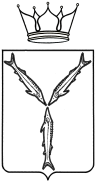 МИНИСТЕРСТВО КУЛЬТУРЫ САРАТОВСКОЙ ОБЛАСТИП Р И К А З         от  12.01.2023 № 01-01-06/11 ________г. СаратовВ соответствии с Федеральным законом от 18 июля 2011 года 
№ 223-ФЗ «О закупках товаров, работ, услуг отдельными видами юридических лиц», на основании Положения о министерстве культуры Саратовской области, утвержденного постановлением Правительства области от 24 марта 2006 года № 84-П, в связи с принятием решения государственным учреждением, функции и полномочия учредителя 
в отношении которого осуществляет министерство культуры Саратовской области, проводить закупки товаров, работ, услуг руководствуясь положениями Федерального закона от 5 апреля 2013 года № 44-ФЗ 
«О контрактной системе в сфере закупок товаров, работ, услуг 
для обеспечения государственных и муниципальных нужд» ПРИКАЗЫВАЮ:1. Признать утратившим силу приказ министерства культуры Саратовской области от 15 августа 2022 года № 01-01-06/558 
«Об утверждении Положения о закупке товаров, работ, услуг государственного учреждения культуры «Государственный музей 
К.А. Федина».2. Отделу организационной работы и информационных технологий организационно – технического управления министерства культуры области (Курбатова Л.В.) опубликовать настоящий приказ на официальном сайте министерства в информационно-телекоммуникационной сети «Интернет» 
и направить его в министерство информации и массовых коммуникаций области для официального опубликования.3. Контроль за исполнением настоящего приказа возложить 
на заместителя министра культуры области – начальника организационно-технического управления Баркетова В.А.4. Настоящий приказ вступает в силу со дня его опубликования. Министр	Н.Ю. ЩелкановаО признании утратившим силу приказа  министерства культуры Саратовской области от 15 августа 2022 года № 01-01-06/558